KEELEKÜMBLUSE AJALUGU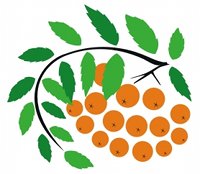 Teise keele kümblusprogrammid võeti algselt kasutusele 1965.aastal Kanadas Montrealis. Eesmärgiks oli luua valdavalt prantsuskeelses Quebecis elavaile inglise keelt kõnelevaile õpilastele võimalus omandada Quebeci ainuke ametlik keel - prantsuse keel.Kanadas on keelekümblusklassid laialt levinud ja end õigustanud. Keelekümblusprogrammid on Kanadas väga edukad ja praeguseks õpib neis klassides ligi 300 000 õpilast. Toetudes Kanada kogemustele, on seda metoodikat rakendatud mitmetes riikides, sealhulgas Soomes, Jaapanis, Austraalias, Hispaanias ja Ameerika Ühendriikides.